BMC Grand Prix 
Solihull
16 Aug 14Women 800m BWomen 800m BWomen 800m BWomen 800m BWomen 800m BWomen 800m BWomen 800m BWomen 800m BWomen 800m BWomen 800m BWomen 800m BWomen 800m BWomen 800m BWomen 800m BWomen 800m BWomen 800m BWomen 800m BWomen 800m BWomen 800m BWomen 800m BWomen 800m BWomen 800m BWomen 800m BWomen 800m BWomen 800m BPosPerfNameAGAgeDOBCoachClubSBPB12:03.73Seren Bundy-DaviesPBU23W1930.12.94Stephen BallTrafford/Manchester Uni2:03.732:03.73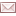 22:06.24Katherine CampU23W2206.02.92New Zealand2:04.492:04.4932:06.30Yngvild ElvemoSENW2428.05.90Norway2:04.982:04.9842:06.53Jade WilliamsU23W2107.09.92Amman Valley/Cornell2:04.502:04.5052:07.10Carolyn PlateauSENW2522.08.88Ricky SoosRadley/Loughborough Students/Blackheath & Bromley2:05.572:03.0462:09.35Charlotte Cayton-SmithU20W1715.05.97Cornwall/Enfield & Haringey2:05.732:05.7372:12.46Martine BorgeSENW2408.03.90Norway2:05.042:05.04